ELIsabeth-Selbert-Gesamtschule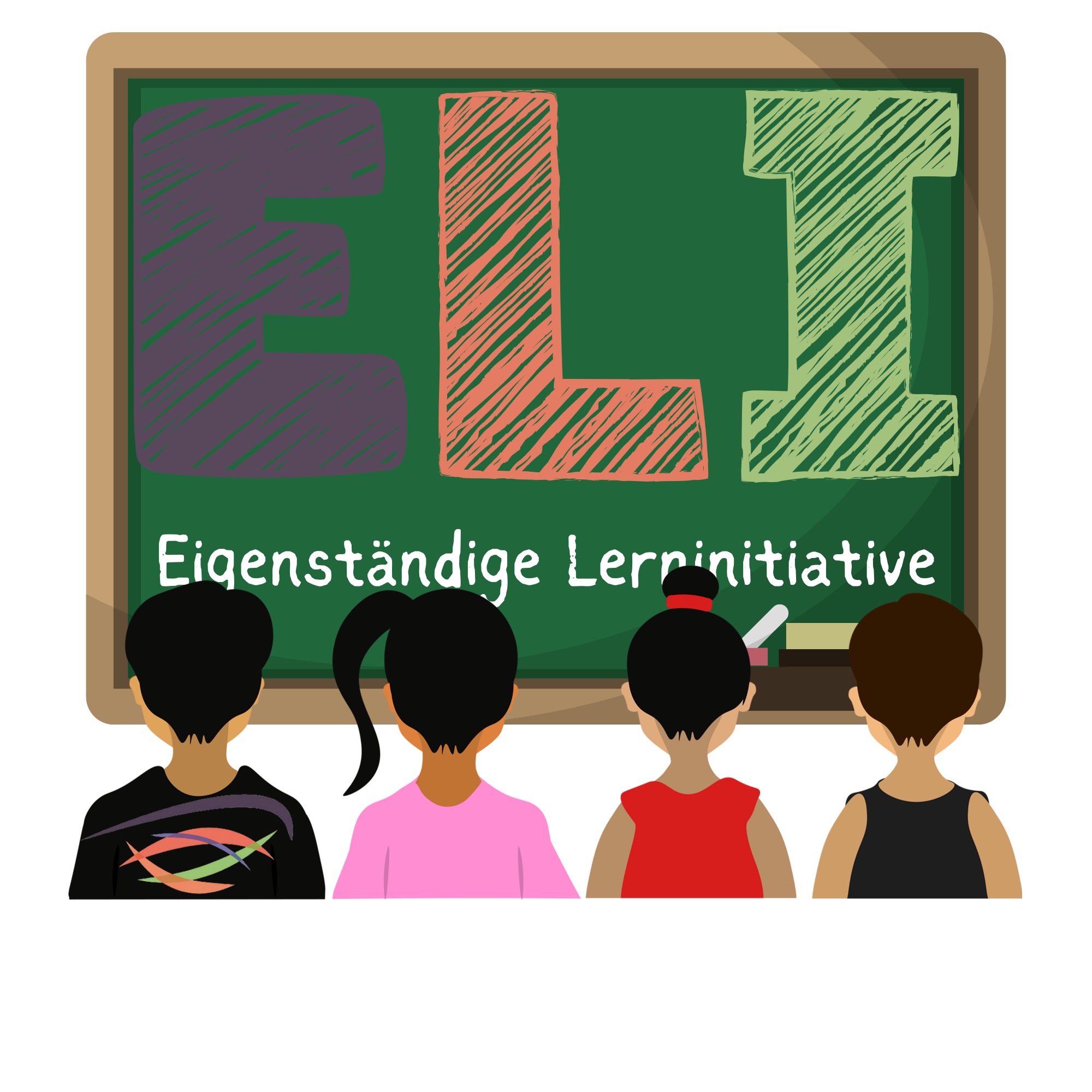 Bewerbungsbogen für Tutor*innenDiesen Bogen bitte ausgefüllt bei Herrn Rennoch (D-104) abgeben oder ins Fach legen lassen.Bitte Termin vormerken: Verpflichtende Schulung am Fr, 25.08.2023 um 12.55 – 13.45 UhrWeitere Infos werden in einer eigenen MS Teams Gruppe bekannt gemacht. (Zugriff wird nach eingegangener Anmeldung freigeschaltet.) Stand: 08/2023Name, VornameKlasse / JahrgangKlassenlehrer*in / Stufenleiter*inKlassenlehrer*in / Stufenleiter*inE-Mail-Adresse (gut leserlich schreiben)Telefon / MobilFach    (An erster Stelle das Wunschfach – Fächer zur Zeit Mathematik, Englisch, Deutsch, Französisch)Aktuelle Zeugnisnote in diesem FachFachlehrer*in in diesem Fach zur Zeit1.2.3.An folgenden Wochentagen und Zeiten könnte ich Unterricht erteilen:(Bitte unbedingt alle möglichen Tage/Zeiten angeben!)Ich wäre bereit, zweimal in der Woche Unterricht zu erteilen.